.Intro 18 counts- start on the vocal….. KnowsSection 1 [1-8&]      side, back, cross x2, half turn left, step LF, RF, rock recover, step backSection 2 [9-16&]     Step right, cross back, sweep, step cross unwind full turn, step touch x 2Section 3 [17-24&]     Step left, cross right, step left, step right, cross left, ½ turn leftSection 4 [25-32&]      Step ¼ turn left, crosswalk x2, chaseturn left, steplockTags: After wall 1 ( 06.00) and after wall 4 ( 12.00)Restart nr 1: on wall 3 after section 1( 06.00)Restart nr 2: on wall 6 after section 3 (06.00)– on count 8 (section 3) step LF beside RF Ready to restart on RFEnjoyContact: sajorstad@gmail.comCrawling Back to You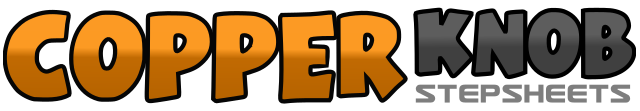 .......Compte:32Mur:2Niveau:High Improver.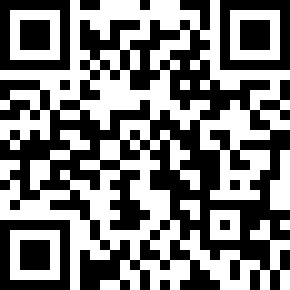 Chorégraphe:Dans & Moro (NOR) - February 2020Dans & Moro (NOR) - February 2020Dans & Moro (NOR) - February 2020Dans & Moro (NOR) - February 2020Dans & Moro (NOR) - February 2020.Musique:Crawling Back to You - Backstreet Boys : (Album: Never Gone)Crawling Back to You - Backstreet Boys : (Album: Never Gone)Crawling Back to You - Backstreet Boys : (Album: Never Gone)Crawling Back to You - Backstreet Boys : (Album: Never Gone)Crawling Back to You - Backstreet Boys : (Album: Never Gone)........1-2&Step RF to right side(1), close LF next to right(2), cross RF over LF(&)3-4&Step LF to left side(3), close RF next to LF(4), step RF to right side(&)5Step RF to right side and make ½ turn left on ball of RF while pending LF (5)6&Step LF forward on left diagonal(6), step RF forward on left diagonal(&)7Rock LF forward on left diagonal(7)8&Recover on RF(8), step back on LF(&)1-2&3Step RF to right side(1), cross LF behind RF (2) and sweep RF from front to back(&3)4&5Step RF back(4), step LF to left side(&), cross RF in front of LF(5)6Full spiral turn left(6), weight ends on RF7&8Step LF to left side(7), touch RF next to LF(&), step RF to right side(8)&touch LF next to RF1-2&Step( slide) LF to left side(1), cross RF in front of LF(2), step LF to left side3Step RF to right side(3)4&5cross LF over RF(4), step RF to right side(&), make ½ turn left on ball of RF(5)6&7Cross rock RF in front of LF(6), recover on LF(&), step RF to right side(7)8&Cross rock LF in front of RF(8), recover on RF(&)1-2-3step LF ¼ turn left(1), crosswalk RF(2), crosswalk LF(3)4&5step RF forward(4), make a ½ turn left(&), step RF forward(5)6&7Step LF forward(6), lock RF behind LF(&), step LF forward(7)8&Step RF forward(8), turn ¾ to right side on LF(&)1-4Step RF to right while swaying hip to right(1), sway hip to left(2), sway hip to right(3), sway hip to left(4)